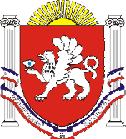 РЕСПУБЛИКА    КРЫМРАЗДОЛЬНЕНСКИЙ РАЙОНАДМИНИСТРАЦИЯ   БЕРЕЗОВСКОГО  СЕЛЬСКОГО ПОСЕЛЕНИЯПОСТАНОВЛЕНИЕ         29 декабря    2017 г.                  с. Березовка                                           № 284О внесении изменений в  Реестр муниципальных услуг  Администрации Березовского  сельского поселения Раздольненского  района Республики Крым, утвержденный постановлением Администрации Березовского сельского поселения от 03.12.2015  № 136 «Об утверждении  Реестра муниципальных услуг  Администрации Березовского  сельского поселения Раздольненского  района Республики Крым»       Руководствуясь  Бюджетным Кодексом Российской Федерации Федеральным законом от 06.10.2003г № 131 – ФЗ (ред. от 06.12.2011 г., с изм. от 07.12.2011г.) «Об общих принципах организации местного самоуправления в Российской Федерации» (с изм. и доп. от 05.01.2012 г.), Федеральным законом от 27.07.2010г. №210 – ФЗ (ред. от 03.12.2011г.) «Об организации предоставления государственных и муниципальных услуг» (с изм. и доп., вступающими в силу с 01.01.2012 г.),                                                      ПОСТАНОВЛЯЮ:      1. Внести в Реестр муниципальных услуг Березовского сельского поселения Раздольненского района Республики Крым,  утвержденного постановлением Администрации Березовского сельского поселения от 03.12.2015  № 136 «Об утверждении  Реестра муниципальных услуг  Администрации Березовского  сельского поселения Раздольненского  района Республики Крым» следующие изменения:1.1. Изложить Реестр муниципальных услуг Березовского сельского поселения Раздольненского района Республики Крым в новой редакции (согласно приложения к данному постановлению).       2. Обнародовать настоящее Постановление на информационном стенде  Администрации Березовского сельского поселения.      3. Контроль за выполнением настоящего постановления оставляю за собой.Председатель Березовского сельскогосовета- глава Администрации Березовского сельского поселения                                    		 А.Б.Назар                                                                                                                                                                       Утвержден                                                                                                                                      Постановлением Администрации                                                                                                                                        Березовского сельского поселения                                                                                                                                                от 29.12.2017 № 284                                                                 РЕЕСТР муниципальных  услуг Администрации Березовского сельского поселения Раздольненского района Республики Крым№п/пНаименование муниципальной услугиСодержание муниципальной услуги Источ-ник финан-сирова-нияСпособы оказания муниципальнойуслуги (предмет, содержание) Структурные подразделения Администрации Березовского сельского поселения, ответственные за муниципальной услуги Структурные подразделения, организации, участвующие в оказании муниципальной услугиПотреби-тель муниципальной услуги (целевая группа) Показатели конечного результата (единица измерения) Нормативные правовые акты Российской Федерации, Республики Крым, закрепляющие муниципальную услугу или отдельные способы ее оказания 123456789101Административный регламент по предоставлению муниципальной услуги  по выдаче справок и выписок из  похозяйственных книгВыдача справок, выписок из похозяйственных книг, характеристик, актовбесплатноАдминистрация Березовского сельского поселенияФизические и юридические лицаГражданский Кодекс РФ;Жилищный Кодекс РФ;Семейный  Кодекс РФ;ФЗ от 06.10.2003 №  131-ФЗ «Об общих принципах организации местного самоуправления в РФ»;Постановление Правительства РФ от 17.07.1995г. № 713 «Об утверждении правил  регистрации и снятия  граждан РФ с регистрационного учёта по месту пребывание и по месту жительства в пределах РФ и перечня должностных лиц, ответственных за регистрацию» 2Административный регламент предоставления муниципальной услуги «Завершение оформления права собственности, аренды и постоянного пользования на земельные участки, начатого до 21 марта 2014 годаРешение о предоставлении в собственность, постоянное (бессрочное) пользование земельного участка, заключение договора аренды земельного участка, либо мотивированный отказ в предоставлении земельного участка, заключении договора аренды земельного участкабесплатноАдминистрация Березовского сельского поселенияФизические и юридические лицаФЗ от27.07.2010 №210-ФЗ « Об организации предоставления государственных и муниципальных услуг»; ФЗ от 02.05.2006 №59-ФЗ « О порядке  рассмотрения обращений граждан Российской Федерации», Постановление Совета Министров РК от02.09.2014г. №313 « Об утверждении порядка переоформления прав или завершения оформления прав на земельные участки на территории Республики Крым» 3Административный регламент «Прекращение права аренды земельных участков, возникшего до 21 марта 2014 года»Издание распоряжения о расторжении договора аренды земельного участка и заключение соглашения о расторжении договора аренды земельного участка или отказ в заключении соглашения о расторжении договора аренды земельного участкабесплатноАдминистрация Березовского сельского поселенияФизические и юридические лицаФЗ от 21 .03.2014 года № 6-ФКЗ «О принятии в РФ Республики Крым и образовании в составе РФ новых субъектов Республики  Крым  и  города  федерального  значения  Севастополя», ФЗ от 6.10. 2003 года № 131-ФЗ" Об общих принципах организации местного самоуправления в РФ", от 21.08.  2014 года № 54-ЗРК «Об основах местного самоуправления в Республике Крым», от 31.07.  2014 года  № 38-ЗРК «Об особенностях регулирования имущественных и земельных отношений на территории Республики Крым», Постановление Совета министров Республики Крым от 02.09. 2014 г. № 313 «Об утверждении Порядка переоформления прав или завершения оформления прав на земельные участки на территории РК», разъяснения Министерства имущественных и земельных отношений РК от 23.09.2014 года №01/194 к Порядку переоформления прав или завершения оформления прав на земельные участки на территории РК, от 23.06.2014 г. № 171-ФЗ «О внесении изменений в Земельный кодекс РФ и отдельные законодательные акты РФ»4Административный регламент предоставления муниципальной услуги «Постановка граждан в очередь на получение земельного участка для индивидуального жилищного строительства, ведения дачного хозяйства, садоводства, а также для ведения личного подсобного хозяйства в границах населенного пункта»постановка в очередь заявителя в качестве имеющего право на бесплатное получение земельного участка в собственность (аренду) либо мотивированный отказ в предоставлении муниципальной услуги.бесплатноАдминистрация Березовского сельского поселенияФизические и юридические лицаЗемельный кодекс РФ; ФЗ от02.05.2006 №59-ФЗ « О порядке рассмотрения обращений граждан РФ», Закон РК от 15.01.2015г№ 66-ЗРК/2015 «О предоставлении земельных  участков, находящихся в государственной или муниципальной собственности и некоторых вопросах земельных отношений» 5Административный регламент исполнения муниципальной услуги «Заключение договоров передачи жилых помещений, находящихся в муниципальной собственности, в собственность граждан в порядке приватизации»-Заключение между Администрацией и заявителем договора передачи жилого помещения в собственность в порядке приватизации;-выдача уведомления об отказе в предоставлении муниципальной слуги бесплатноАдминистрация Березовского сельского поселенияФизические и юридические лицаЗакон РФ от 27.07. 2010 года     № 210-ФЗ «Об организации предоставления государственных и муниципальных услуг», постановление Правительства РФ от 27.09.2011 г. № 797 «О взаимодействии между многофункциональными центрами предоставления государственных и муниципальных услуг и федеральными органами исполнительной власти, органами государственных внебюджетных фондов, органами государственной власти субъектов РФ, органами местного самоуправления», постановления Правительства РФ от 16.05.2011 г № 373 «О разработке и утверждении административных регламентов исполнения государственных функций и административных регламентов предоставления государственных услуг»6Административный регламент «Предоставление земельных участков, находящихся в муниципальной собственности Березовского сельского поселения в собственность, аренду путем проведения  торгов »Заключение договора купли- продажи земельного участка, договора аренды земельного участка или отказ в заключении договорабесплатноАдминистрация Березовского сельского поселенияФизические и юридические лицаФЗ от 21.03. 2014 года № 6-ФКЗ «О принятии в РФ Республики Крым и образовании в составе РФ новых субъектов Республики  Крым  и  города  федерального  значения  Севастополя», ЗРК от 21.08. 2014 года № 54-ЗРК «Об основах местного самоуправления в Республике Крым», от 31.07.  2014 г.  № 38-ЗРК «Об особенностях регулирования имущественных и земельных отношений на территории Республики Крым», от 24.07.  2007 г. № 221-ФЗ «О государственном кадастре недвижимости», Постановление совета Министров Республики Крым от 15.10. 2014 года № 378 «Об утверждении Положения об особенностях отнесения к определенной категории земель и определения вида разрешенного использования земельных участков»,   от 23.06.2014 года № 171-ФЗ «О внесении изменений в Земельный кодекс РФ и отдельные законодательные акты РФ»7Административный регламент исполнения администрацией Березовского сельского поселения Раздольненского района Республики Крым услуги по ведению похозяйственных книгЗаполнение, внесение изменений и дополнений в похозяйственные книгибесплатноАдминистрация Березовского сельского поселенияФизические и юридические лицаФЗ от 27.07.2010 № 210-ФЗ «Об организации предоставления государственных и муниципальных услуг», Постановление Правительства РФ от 11.11.2005 № 679 «О порядке разработки и утверждения административных регламентов исполнения государственных функций (предоставления государственных услуг)» (в редакции Постановлений Правительства Российской Федерации от 29.11.2007 № 813, от 04.05.2008 № 331, от 02.10.2009 № 7798Административный регламент  исполнения муниципальной услуги «Присвоение, изменение и аннулирование адресов объектов недвижимости на территории Березовского сельского поселения»Принятие и выдача решения о присвоении, изменении и аннулировании адресов объектов недвижимости, или Принятие решения и выдача уведомления об отказе в предоставлении муниципальной слуги бесплатноАдминистрация Березовского сельского поселенияФизические и юридические лицаЗакон РФ от 27.07. 2010 г.    № 210-ФЗ «Об организации предоставления государственных и муниципальных услуг», постановление Правительства РФ от 27.09.2011 г. № 797 «О взаимодействии между многофункциональными центрами предоставления государственных и муниципальных услуг и федеральными органами исполнительной власти, органами государственных внебюджетных фондов, органами государственной власти субъектов РФ, органами местного самоуправления», постановления Правительства Р Ф от 16.05.2011 г № 373 «О разработке и утверждении административных регламентов исполнения государственных функций и административных регламентов предоставления государственных услуг»,9Административный регламент « Предоставление земельных участков, находящихся в муниципальной собственности Березовского сельского поселения Раздольненского района Республики Крым в собственность за плату, в  аренду, в безвозмездное срочное пользование без проведения  торгов»Заключение договора купли- продажи земельного участка, договора аренды земельного участка, безвозмездного срочного пользования земельного участка или отказ в заключении договорабесплатноАдминистрация Березовского сельского поселенияФизические и юридические лицаФЗ от 21.03. 2014 года № 6-ФКЗ «О принятии в РФ Республики Крым и образовании в составе Российской Федерации новых субъектов Республики  Крым  и  города  федерального  значения  Севастополя», Законом Республики Крым от 21.08. 2014 года № 54-ЗРК «Об основах местного самоуправления в Республике Крым», Законом Республики Крым от 31.07. 2014 года  № 38-ЗРК «Об особенностях регулирования имущественных и земельных отношений на территории Республики Крым», ФЗ от 24.07. 2007 г. № 221-ФЗ «О государственном кадастре недвижимости», Постановление совета Министров Республики Крым от 15.10.2014 года № 378 «Об утверждении Положения об особенностях отнесения к определенной категории земель и определения вида разрешенного использования земельных участков»,   ФЗ от 23.06.2014 г. № 171-ФЗ «О внесении изменений в Земельный кодекс РФ и отдельные законодательные акты РФ»10Административный регламент предоставления муниципальной услуги «Выдача решений о переводе жилого помещения в нежилое или нежилого помещения в жилое помещение» на территории Березовского сельского поселения»Издание распоряжения:- о переводе жилого помещения в нежилое или нежилого помещения в жилое помещение, или -об отказе в переводе жилого помещения в нежилое или нежилого помещения в жилое помещениеВыдача уведомления о переводе ( отказе в переводе) жилого помещения в нежилое или нежилого помещения в жилое помещениебесплатноАдминистрация Березовского сельского поселенияФизические и юридические лицаФЗ от 27.07.2010 № 210-ФЗ "Об организации предоставления государственных и муниципальных услуг", ФЗ от 06.10.2003 № 131-ФЗ "Об общих принципах организации местного самоуправления в Российской Федерации»11Административный регламент  по предоставлению муниципальной услуги «Согласование переустройства  и (или)  перепланировки жилого помещения на территории Березовского сельского  поселенияИздание распоряжения:О согласовании переустройства и ( или) перепланировки жилого помещения бесплатноАдминистрация Березовского сельского поселенияФизические и юридические лицаФЗ от 06.10.2003 № 131-ФЗ "Об общих принципах организации местного самоуправления в РФ", ФЗ от 27.07.2010 № 210-ФЗ "Об организации предоставления государственных и муниципальных услуг", Постановлением Правительства РФ от 28.04.2005 № 26612Административный  регламент оказания муниципальной услуги «Совершение нотариальных действий, предусмотренных законодательством в случае отсутствия в поселении нотариуса»Удостоверение завещаний, доверенностей, выдача дубликатов нотариально удостоверенных документов, свидетельствование верности копий документовбесплатноАдминистрация Березовского сельского поселенияФизические и юридические лицаОсновы законодательства РФ о нотариате» (ч.1 ст.37), ФЗ от 06.10.2003№  131-ФЗ «Об общих принципах организации местного самоуправления в РФ» 13Административный регламент «Предоставление информации (консультирование) в области земельных отношений»Предоставление сведений (консультирование) о порядке, процедурах и др. необходимой информации при оформлении земельно- правовых документовбесплатноАдминистрация Березовского сельского поселенияФизические и юридические лицаФЗ от 21.03 2014 года № 6-ФКЗ «О принятии в РФ Республики Крым и образовании в составе РФ новых субъектов Республики  Крым  и  города  федерального  значения  Севастополя», от 6.10. 2003 года № 131-ФЗ" Об общих принципах организации местного самоуправления в РФ", от 21.08. 2014 года № 54-ЗРК «Об основах местного самоуправления в Республике Крым», от 27.07.2010г. №210-ФЗ «Об организации предоставления государственных и муниципальных услуг», от 02.05.2006г.№ 59-ФЗ «О порядке рассмотрения обращений граждан Российской Федерации», Гражданский кодекс РФ, Земельным кодексом РФ14Административный регламент предоставления муниципальной услуги «Приём заявлений, документов, а также постановка граждан на учет в качестве нуждающихся в жилых помещениях»Признание граждан малоимущими, постановка на учет гражданина в качестве нуждающегося в жилом помещении и включение в список граждан, имеющих право на предоставление жилых помещений, предоставляемых по договорам социального наймабесплатноАдминистрация Березовского сельского поселенияФизические и юридические лицаФЗ Российской Федерации от 27.07. 2010г. № 210-ФЗ «Об организации предоставления государственных и муниципальных услуг»15Административный регламент по предоставлению муниципальной услуги «Переоформление прав на земельные участки, возникших до 21.03.2014»Переоформление прав на земельные участки, возникших до 21.03.2014бесплатноАдминистрация Березовского сельского поселенияФизические и юридические лица- Гражданский кодекс Российской Федерации;- Земельный кодекс Российской Федерации;- Конституция Республики Крым;- Федеральный конституционный закон от 21.03.2014 № 6-ФКЗ «О принятии в Российскую Федерацию Республики Крым и образовании в составе Российской Федерации новых субъектов – Республик Крым и города федерального значения Севастополя»;- Федеральный закон от 24.07.2007 № 221-ФЗ «О государственном кадастре недвижимости»;- Федеральный закон от 02.05.2006 № 59-ФЗ «О порядке рассмотрения обращения граждан Российской Федерации»;- Федеральный закон от 27.07.2010 № 210-ФЗ «Об организации предоставления государственных и муниципальных услуг»;- Закон Республики Крым от 31.07.2014 № 38-ЗРК «Об особенностях регулирования имущественных и земельных отношений на территории Республики Крым»;- Закон Республики Крым от 15.01.2015 № 66-ЗРК «О предоставлении земельных участков, находящихся в государственной и муниципальной собственности, и некоторых вопросах земельных отношений»;- Постановление Совета Министров Республики Крым от 02.09.2014 № 313 «Об утверждении Порядка переоформления прав или завершения оформления прав на земельные участки на территории Республики Крым»;- Постановление Совета министров Республики Крым от 12.11.2014 № 450 «О плате за земельные участки, которые расположены на территории Республики Крым»;- Постановление Совета министров Республики Крым от 15.10.2014 № 378 «Об утверждении Положения об особенностях отнесения к определенной категории земель и определения вида разрешенного использования земельных участков».16Административный регламент предоставления муниципальной услуги «Согласование схем расположения земельных участков (участка) на кадастровом плане территории и проекта межевания территории»Выдача решения о согласовании схемы расположения земельного участка и межевого плана или отказ в согласованиибесплатноАдминистрация Березовского сельского поселенияФизические и юридические лицастатьи 11.10. Земельного кодекса РФ, ФЗ от 27.07. . № 210-ФЗ «Об организации предоставления государственных и муниципальных услуг», постановление Правительства РФ от 27.09.2011 года № 797 « О взаимодействии между многофункциональными центрами предоставления государственных и муниципальных услуг и федеральными органами исполнительной власти, органами государственных внебюджетных фондов, органами государственной власти субъектов РФ от 16.05.2011 года № 373 « О разработке и утверждении административных регламентов исполнения государственных функций и административных регламентов предоставления государственных услуг»17Административный регламент по предоставлению муниципальной  услуги « Прием в муниципальную собственность приватизированных  гражданамим  жилых помещений (деприватизация жилых помещений) на территории Березовского сельского поселения»Заключение соглашения на деприватизацю жилых помещенийбесплатноАдминистрация Березовского сельского поселенияФизические и юридические лицаФЗ от 06.10.2003 № 131 - ФЗ «Об общих принципах организации местного самоуправления в РФ», ФЗ от 28.02.2015 №19-ФЗ «О внесении изменения в статью 2 ФЗ «О введении в действие Жилищного кодекса РФ», Жилищным кодексом РФ, Решение Роскоммунхоза от 18.11.1993 № 4 «Об утверждении Примерного положения о бесплатной приватизации жилищного фонда в РФ», ЗРК от 21.08.2014 № 54-ЗРК «Об основах местного самоуправления в Республике Крым», Постановление Государственного совета Республики Крым от 20.05.2015 №634-1/15 «О некоторых вопросах приватизации жилых помещений РК»18Административный регламент предоставления муниципальной услуги «Предоставление водных объектов, находящихся в муниципальной собственности, в пользование на основании договоров водопользования»Заключение договора на предоставлении водных объектов в пользованиебесплатноАдминистрация Березовского сельского поселенияФизические и юридические лицаВодный кодекс РФ от 03.06 2006 г. № 74-ФЗ ФЗ от 27.07. 2010 г. № 210-ФЗ «Об организации предоставления государственных и муниципальных услуг», ФЗ  от 02.05 2006 г. № 59-ФЗ «О порядке рассмотрения обращений граждан РФ» Постановление Правительства РФ от 30.12 2006 г. № 844 «О порядке подготовки и принятия решения о предоставлении водного объекта в пользование» Постановление Правительства РФ от 16.05. 2011 г. N 373 «О разработке и утверждении административных регламентов исполнения государственных функций и административных регламентов предоставления государственных услуг» Постановление Правительства РФ от 28.04 2007 г. № 253 «О порядке ведения государственного водного реестра», Приказом МПР России от 14.03. 2007 г. № 56 «Об утверждении типовой формы решения о предоставлении водного объекта в пользование»19Административный регламент предоставления муниципальной услуги «Предоставление водных объектов, находящихся в собственности муниципальных образований, в пользование на основании решений о предоставлении водных объектов в пользование»Решение о предоставлении заявителю водного объекта в пользование или отказ в предоставлении водного объекта в пользованиебесплатноАдминистрация Березовского сельского поселенияФизические и юридические лицаВодный кодекс РФ от 03.06 2006 г. № 74-ФЗ ФЗ от 27.07. 2010 г. № 210-ФЗ «Об организации предоставления государственных и муниципальных услуг», ФЗ  от 02.05 2006 г. № 59-ФЗ «О порядке рассмотрения обращений граждан РФ» Постановление Правительства РФ от 30.12 2006 г. № 844 «О порядке подготовки и принятия решения о предоставлении водного объекта в пользование» Постановление Правительства РФ от 16.05. 2011 г. N 373 «О разработке и утверждении административных регламентов исполнения государственных функций и административных регламентов предоставления государственных услуг» Постановление Правительства РФ от 28.04 2007 г. № 253 «О порядке ведения государственного водного реестра», Приказом МПР России от 14.03. 2007 г. № 56 «Об утверждении типовой формы решения о предоставлении водного объекта в пользование» 20Административный регламент предоставления муниципальной услуги «Выдача ордеров на проведение земляных работ на территории Березовского сельского поселенияВыдача, продление ордера на право производства земляных работ , отказ в выдаче, продлении ордера на право производства земляных работ, закрытие ордера на право производства земляных работбесплатноАдминистрация Березовского сельского поселенияФизические и юридические лицаФЗ от 06.10.2003 № 131-ФЗ «Об общих принципах организации местного самоуправления в РФ», ФЗ от 27.07.2010 года № 227-ФЗ «О внесении изменений в отдельные законодательные акты РФ в связи с принятием федерального закона «Об организации предоставления государственных и муниципальных услуг», Правила охраны линий и сооружений связи РФ, утвержденные Постановлением Правительства РФ от 09.06.1995 № 578,  21Административный регламент предоставления муниципальной услуги «Выдача разрешений на право организации розничного рынка»Издание постановления на выдачу разрешения на право организации розничного рынка или отказ в предоставлении муниципальной услугибесплатноАдминистрация Березовского сельского поселенияФизические и юридические лицаФЗ  от  6.10.   2003  г.  №  131-ФЗ  «Об  общих принципах организации местного самоуправления в РФ», ФЗ от 30.12 2006 года № 271- ФЗ «О розничных рынках и о внесении изменений в Трудовой кодекс РФ», Градостроительным кодексом РФ от 29 12.2004 г. № 190-ФЗ, ФЗ  от 29.12 2004 года № 191-ФЗ «О введении в действие градостроительного кодекса РФ», Постановление Правительства РФ от 10.03. 2007 года № 148 «Об утверждении Правил выдачи разрешений на право организации розничного рынка», Налоговый кодексом РФ22Административный регламент предоставления муниципальной услуги «Предоставление сведений из реестра муниципального имущества  Березовского сельского поселения Раздольненского района Республики Крым »Предоставления сведений их реестра муниципального имущества (заявителю предоставляется письмо с информацией)бесплатноАдминистрация Березовского сельского поселенияФизические и юридические лицаФЗ Российской Федерации от 27.07 2010 г. № 210-ФЗ «Об организации предоставления государственных и муниципальных услуг»23Административный регламент предоставления муниципальной услуги «Предварительное согласование предоставления земельного участка»Постановление о предварительном согласовании Постановление о предоставлении земельного участкабесплатноАдминистрация Березовского сельского поселенияФизические и юридические лицаФЗ от 27.07. 2010 № 210-ФЗ «Об организации предоставления государственных и муниципальных услуг», ФЗ от 06.10. 2003 года № 131-ФЗ «Об общих принципах организации местного самоуправления в РФ», от 27.10. 2010 года 38-ЗРК «"Об особенностях регулирования имущественных и земельных отношений на территории РК"; от 15.01.2015 г. № 66-ЗРК "О предоставлении земельных участков, находящихся в государственной или муниципальной собственности, и некоторых вопросах земельных отношений»24Административный регламент по предоставлению муниципальной услуги «Согласование местоположения границ  земельного участка»Акт согласования местоположения границ земельного участка на обороте графической части межевого планабесплатноАдминистрация Березовского сельского поселенияФизические и юридические лицаФЗ от 27.07. 2010 № 210-ФЗ «Об организации предоставления государственных и муниципальных услуг», ФЗ от 06.10. 2003 года № 131-ФЗ «Об общих принципах организации местного самоуправления в РФ», от 27.10. 2010 года 38-ЗРК «"Об особенностях регулирования имущественных и земельных отношений на территории РК"; ЗРК от 15.01.2015 года № 66-ЗРК "О предоставлении земельных участков, находящихся в государственной или муниципальной собственности, и некоторых вопросах земельных отношений»25Административный регламент по предоставлению муниципальной услуги «Предоставление в постоянное (бессрочное) пользование земельного участка, находящегося в муниципальной собственности муниципального образования Березовское сельское поселение, без проведения торгов»Постановление о предоставлении земельного участка в постоянное ( бессрочное) пользование.бесплатноАдминистрация Березовского сельского поселенияФизические и юридические лицаФЗ от 21.03.2014 № 6-ФКЗ «О принятии в РФ Республики Крым и образовании в составе РФ и новых субъектов – Республики Крым и города федерального значения Севастополя»; ФЗ от 24.07.2007 № 221-ФЗ «О государственном кадастре недвижимости»;  ФЗ  от  6.10.2003  года  №  131-ФЗ  «Об  общих принципах организации местного самоуправления в РФ»; Приказом Министерства экономического развития РФ от 12.01.2015 № 1 «Об утверждении перечня документов, подтверждающих право заявителя на приобретение земельного участка без проведения торгов»; Приказом Министерства экономического развития РФ от 13.09.2011 № 540 «Об утверждении классификатора видов разрешенного использования земельных участков»; ЗРК от 31.07.2014 № 38-ЗРК «Об особенностях регулирования имущественных и земельных отношений на территории РК»; ЗРК от 15.01.2015 №  66-ЗРК «О предоставлении земельных участков, находящихся в государственной и муниципальной собственности, и некоторых вопросах земельных отношений»26Административный регламент предоставления муниципальной услуги «Заключение, расторжение, изменение договоров социального найма жилого помещения на территории Березовского сельского поселения Раздольненского района Республики  Крым»Выдача договора (дополнительного соглашения) социального найма жилого помещения  заявителю или выдача отказа заявителю или его представителю в предоставлении муниципальной услуги Администрация Березовского сельского поселения Физические и юридические лицаКонституция РФ; Гражданский кодекс РФ; Жилищный кодекс РФ; ФЗ от 06.10.2003 № 131-ФЗ «Об общих принципах организации местного самоуправления в РФ»; ФЗ от 02.05.2006 № 59-ФЗ «О порядке рассмотрения обращений граждан РФ»; ФЗ от 27.07.2006 № 152-ФЗ «О персональных данных»; ФЗ от 27.07.2010 № 210-ФЗ «Об организации предоставления государственных и муниципальных услуг»; постановление Правительства РФ от 21.05.2005 № 315 «Об утверждении типового договора социального найма жилого помещения»; Конституция Республики Крым; ЗРК от 21.08.2014г. № 54-ЗРК «Об основах местного самоуправления в Республике Крым»27Административный  регламент  предоставления муниципальной  услуги  «Закрепление и сохранение жилых помещений (жилой площади), в которых зарегистрированы несовершеннолетние дети-сироты и дети, оставшиеся без попечения  родителей»Постановление о сохранении, закреплении жилого помещения (жилой площади) за несовершеннолетним ребенком-сиротой или ребенком, оставшимся без попечения родителей или о сохранении права пользования ими жилыми помещениямибесплатноАдминистрация Березовского сельского поселенияФизические и юридические лицаКонституция РФ; Жилищный кодекс РФ; Гражданский кодекс РФ; Семейный кодекс РФ; ФЗ от 06.10.2003 № 131-ФЗ «Об общих принципах организации местного самоуправления в РФ»; ФЗ от 21.12.1996 №159-ФЗ «О дополнительных гарантиях по социальной поддержке детей-сирот и детей, оставшихся без попечения родителей» 28Административный регламент по предоставлению муниципальной услуги «Отнесение земельного участка к категории земель и (или) установление вида разрешенного использования земельного участка»отнесение земельного участка к категории земель и (или) установление вида разрешенного использования земельного участка, либо мотивированный отказ в предоставлении муниципальной услугибесплатноАдминистрация Березовского сельского поселенияФизические и юридические лицаКонституция РФ; Градостроительный кодекс РФ; Земельный кодекс РФ; ФЗ от 21.03.2014 № 6-ФКЗ «О принятии в Российскую Федерацию Республики Крым и образовании в составе Российской Федерации новых субъектов – Республики Крым и города федерального значения Севастополя»; ФЗ от 27.07.2010 № 210-ФЗ «Об организации предоставления государственных и муниципальных услуг»; ФЗ от 6.10. . № 131-ФЗ «Об общих принципах организации местного самоуправления в Российской Федерации»; ФЗ от 02.05.2006 № 59-ФЗ «О порядке рассмотрения обращений граждан Российской Федерации»; ЗРК от 3.07. 2014 г. № 38-ЗРК «Об особенностях регулирования имущественных и земельных отношений на территории Республики Крым»; Конституция Республики Крым; постановление Совета министров Республики Крым от 7.10. 2014 года № 369 «О разработке и утверждении административных регламентов предоставления государственных услуг исполнительными органами государственной власти Республики Крым»29Административный регламент по оказанию муниципальной услуги  «Установление и изменение вида разрешенного использования земельных участков на территории Березовского сельского поселения»постановление об установлении либо об изменении разрешенного использования земельного участка, документов по организации и проведению публичных слушаний, либо письменного отказа в изменении вида разрешенного использования земельного участка по результатам публичных слушанийбесплатноАдминистрация Березовского сельского поселенияФизические и юридические лицаФЗ от 06.10. 2003 года № 131-ФЗ «Об общих принципах организации местного самоуправления в Российской Федерации»;Градостроительный кодекс РФ; ФЗ от 02.05. . № 59-ФЗ «О порядке рассмотрения обращений граждан Российской Федерации»;ФЗ от 27.07.2010 года № 210-ФЗ «Об организации предоставления государственных и муниципальных услуг»;Земельный кодекс РФ;ФЗ от 29.12.2004г. № 191-ФЗ «О введении в действие Градостроительного кодекса Российской Федерации»30Административный регламент «Предоставление разрешения на условно разрешенный вид использования земельного участка и (или) объекта капитального строительства на территории Березовского сельского поселения»решение о предоставлении разрешения  на условно разрешенный вид использования земельного участка; отказ в предоставлении такого решениябесплатноАдминистрация Березовского сельского поселенияФизические и юридические лицаКонституция РФ; Градостроительный кодекс РФ; ФЗ от 27.07.2010г. № 210-ФЗ «Об организации предоставления государственных и муниципальных услуг» (с изм. от 6 апреля, 27 июня, 1,11,18 июля, 3 декабря 2011 года); ФЗ от 02.05.2006 № 59-ФЗ «О порядке рассмотрения обращений граждан Российской Федерации»; ФЗ  от 06.10.2003 № 131-ФЗ «Об общих принципах организации местного самоуправления в Российской Федерации»; ФЗ от 29.12.2004 № 191-ФЗ «О введение в действие Градостроительного кодекса Российской Федерации»31Административный регламент предоставлениямуниципальной услуги «Выдача разрешений на перевозки опасных, тяжеловесных и (или) крупногабаритных грузов по автомобильным дорогам местного значения Березовского сельского поселения»а)выдача Разрешений на перевозку опасных, тяжеловесных и (или) крупногабаритных грузов по автомобильным дорогам местного значения б) решение об отказе в выдаче Разрешения.бесплатноАдминистрация Березовского сельского поселенияФизические и юридические лицаКонституция РФ;ФЗ от 27.07.2010 № 210-ФЗ «Об организации предоставления государственных и муниципальных услуг»;ФЗ от 08.11.2007 № 257-ФЗ «Об автомобильных дорогах и о дорожной деятельности в Российской Федерации и о внесении изменений в отдельные законодательные акты Российской Федерации»;ФЗ от 10.12.1995 № 196-ФЗ «О безопасности дорожного движения»; Постановление Правительства РФ от 16.11.2009 № 934 «О возмещении вреда, причиняемого транспортными средствами, осуществляющими перевозки тяжеловесных грузов по автомобильным дорогам РФ» (вместе с «Правилами возмещения вреда, причиняемого транспортными средствами, осуществляющими перевозки тяжеловесных грузов»); Приказ Минтранса РФ от 04.07.2011 № 179 «Об утверждении Порядка выдачи специального разрешения на движение по автомобильным дорогам транспортного средства, осуществляющего перевозку опасных грузов»; Приказ Минтранса РФ от 24.07.2012 г. № 258 «Об утверждении Порядка выдачи специального разрешения на движение по автомобильным дорогам транспортного средства, осуществляющего перевозки тяжеловесных и (или) крупногабаритных грузов»32Административный регламент «Осуществление муниципального жилищного контроля на территории Березовского сельского поселения»Оформление результатов проверки и ознакомление юридического лица, его руководителя должностных лиц или уполномоченного представителя юридического лица, индивидуального предпринимателя, гражданина с актом проверкибесплатноАдминистрация Березовского сельского поселенияФизические и юридические лицаКонституция РФ; Жилищный кодекс РФ; Кодекс РФ об административных правонарушениях; ФЗ от 06.10.2003 № 131-ФЗ «Об общих принципах организации местного самоуправления в РФ»; ЗРК от 21.08.2014 № 54-ФЗ «Об основах местного самоуправления в Республики Крым»; ФЗ от 26.12.2008 № 294-ФЗ «О защите прав юридических лиц и индивидуальных предпринимателей при осуществлении государственного контроля (надзора) и муниципального контроля»; ЗРК от 25.06.2015 № 119-ЗРК « О муниципальном жилищном контроле и взаимодействии органа государственного жилищного надзора РК с органами муниципального контроля»; Постановление Совета министров Республики Крым от 28.04.2015 № 237 «Об утверждении Порядка разработки и принятия административных регламентов осуществления муниципального контроля органами местного самоуправления муниципальных образований в РК» 33Административный регламент по предоставлению муниципальной услуги «Предоставление пользователям автомобильных дорог местного значения информации о состоянии автомобильных дорог Березовского сельского поселения»предоставление пользователям автомобильных дорог местного значения (заявителям) информации о состоянии автомобильных дорог; мотивированный отказ в предоставлении муниципальной услугибесплатноАдминистрация Березовского сельского поселенияФизические и юридические лица Конституция РФ; ФЗ от 27.07.2010 № 210-ФЗ «Об организации предоставления государственных и муниципальных услуг»; ФЗ от 06.10.2003 № 131-ФЗ « Об общих принципах организации местного самоуправления в Российской Федерации »; ФЗ от 08.11.2007 № 257-ФЗ «Об автомобильных дорогах и о дорожной деятельности и о внесении изменений в отдельные законодательные акты РФ»34Административный регламент администрации по предоставлению муниципальной услуги «О включении в список детей-сирот и детей, оставшихся без попечения родителей, и лиц из их числа, подлежащих обеспечению жилыми помещениями на территории Березовского сельского поселения»Включение в список детей-сирот и детей, оставшихся без попечения родителей, и лиц из их числа, подлежащих обеспечению жилыми помещениями на территории Березовского сельского поселениябесплатноАдминистрация Березовского сельского поселенияФизические и юридические лицаКонституцией Российской Федерации;Семейным кодексом Российской Федерации;Гражданским кодексом Российской Федерации;Жилищным кодексом Российской Федерации;Федеральным законом от 27.07.2010 № 210-ФЗ «Об организации предоставления государственных и муниципальных услуг»;Федеральным законом от 24.07.1998 № 124-ФЗ «Об основных гарантиях прав ребенка в Российской Федерации»;Федеральным законом от 21.12.1996 №159-ФЗ «О дополнительных гарантиях по социальной поддержке детей-сирот и детей, оставшихся без попечения родителей»;Федеральным законом от 24.04.2008 №48-ФЗ «Об опеке и попечительстве»;Федеральным законом от 24 ноября 1995 года № 181-ФЗ «О социальной защите инвалидов в Российской Федерации»;Постановлением Правительства Российской Федерации от 11 ноября 2005 года № 679-п «О Порядке разработки и утверждения административных регламентов исполнения государственных функций (предоставления государственных услуг)»;Распоряжением Правительства Российской Федерации от 17.12.2009 №1993-Р «Об утверждении сводного перечня первоочередных государственных и муниципальных услуг, предоставляемых в электронном виде»;Законом Республики Крым от 18.12.2014 № 46-ЗРК/2014 «Об обеспечении жилыми помещениями детей-сирот, детей, оставшихся без попечения родителей, и лиц из их числа в Республике Крым»;Решением 39 заседания Березовского сельского совета 1 созыва от 30.11.2016 года № 337 «Об утверждении Порядка организации и осуществления Администрацией Березовского сельского поселения отдельных государственных полномочий по обеспечению жилыми помещениями детей-сирот и детей, оставшихся без попечения  родителей, и лиц из их числа»Устав муниципального образования;настоящим Административным регламентом.35Административный регламент по предоставлению муниципальной услуги «Предоставление земельного участка, находящегося в муниципальной собственности муниципального образования Березовское сельское поселение, в собственность бесплатно»Предоставление земельного участка, находящегося в муниципальной собственности муниципального образования Березовское сельское поселение, в собственность бесплатнобесплатноАдминистрация Березовского сельского поселенияФизические и юридические лица- Гражданский кодекс Российской Федерации; - Земельный кодекс Российской Федерации; - Конституция Республики Крым, принята Государственным Советом Республики Крым 11 апреля 2014 года; - Федеральный конституционный закон от 21.03.2014 № 6-ФКЗ «О принятии в Российскую Федерацию Республики Крым и образовании в составе Российской Федерации новых субъектов – Республик Крым и города федерального значения Севастополя»; - Федеральный закон от 24.07.2007 № 221-ФЗ «О государственном кадастре недвижимости»; - Федеральный закон от 02.05.2006 № 59-ФЗ «О порядке рассмотрения обращения граждан Российской Федерации»; - Федеральный закон от 27.07.2010 № 210-ФЗ «Об организации предоставления государственных и муниципальных услуг»; - Приказ Министерства экономического развития Российской Федерации от 12.01.2015 № 1 «Об утверждении перечня документов, подтверждающих право заявителя на приобретение земельного участка без проведения торгов»; - Приказ Министерства экономического развития Российской Федерации от 13.09.2011 № 540 «Об утверждении классификатора видов разрешенного использования земельных участков» - Закон Республики Крым от 31.07.2014 № 38-ЗРК «Об особенностях регулирования имущественных и земельных отношений на территории Республики Крым»; - Закон Республики Крым от 15.01.2015 № 66-ЗРК «О предоставлении земельных участков, находящихся в государственной и муниципальной собственности, и некоторых вопросах земельных отношений»; - Постановление Совета министров Республики Крым от 12.11.2014 № 450 «О плате за земельные участки, которые расположены на территории Республики Крым»; - Устав муниципального образования Березовское сельское поселение Раздольненского района Республики Крым, утвержденного решением 3 сессии 1 созыва   Березовского  сельского совета  от 05.11.2015 года № 20 с изменениями и дополнениями.36Административный регламент исполнения муниципальной функции «Осуществление муниципального контроля в области торговой деятельности»Осуществление муниципального контроля в области торговой деятельностибесплатноАдминистрация Березовского сельского поселенияФизические и юридические лица	Федеральным законом от 26.12.2008 № 294-ФЗ «О защите прав юридических лиц и индивидуальных предпринимателей при осуществлении государственного контроля (надзора) и муниципального контроля» (далее – Федеральный закон № 294-ФЗ);	Федеральным законом от 28.12.2009 № 381-ФЗ «Об основах государственного регулирования торговой деятельности в Российской Федерации»;	Федеральным законом от 22.11.1995 № 171-ФЗ «О государственном регулировании производства и оборота этилового спирта, алкогольной и спиртосодержащей продукции и об ограничении потребления (распития) алкогольной продукции »;	Федеральным законом от 30.12.2006 № 271-ФЗ «О розничных рынках и о внесении изменений в Трудовой кодекс Российской Федерации»;	Приказом Минэкономразвития РФ от 30.04.2009 № 141 «О реализации положений Федерального закона «О защите прав юридических лиц и индивидуальных предпринимателей при осуществлении государственного контроля (надзора) и муниципального контроля».37Административный регламент по предоставлению муниципальной услуги «Оформление договора на размещение нестационарных торговых объектов»Оформление договора на размещение нестационарных торговых объектовбесплатноАдминистрация Березовского сельского поселенияФизические и юридические лица- Конституция Российской Федерации;- Гражданский кодекс Российской Федерации;- Земельный кодекс Российской Федерации;- Градостроительный кодекс Российской Федерации;- Федеральный закон от 27.07.2010 № 210-ФЗ “Об организации предоставления государственных и муниципальных услуг”;- Федеральный закон от 06.10.2003 № 131-ФЗ “Об общих принципах организации местного самоуправления в Российской Федерации”;- Федеральный закон от 24.07.2007 № 221-ФЗ «О государственном кадастре недвижимости»;- Федеральный закон от 24 ноября 1995 года № 181-ФЗ «О социальной защите инвалидов в Российской Федерации»;- Постановление Правительства Российской Федерации от 16.05.2011 № 373 “О разработке и утверждении административных регламентов исполнения государственных функций и административных регламентов предоставления государственных услуг”;- Постановление Совета министров Республики Крым от 23 августа 2016 г. N 402 "Об утверждении Порядка размещения и функционирования нестационарных торговых объектов на территории муниципальных образований в Республике Крым";- Устав Березовского сельского поселения;- иные законы и нормативные правовые акты Российской Федерации, субъекта РФ, муниципальные правовые акты.38Административный регламент осуществления муниципального имущественного контроля на территории муниципального образования Березовское  сельское поселение  Раздольненского района Республики КрымОсуществление муниципального имущественного контроля на территории муниципального образования Березовское  сельское поселение  Раздольненского района Республики КрымбесплатноАдминистрация Березовского сельского поселенияФизические и юридические лицаФедеральным конституционным законом от 21.03.2014 № 6-ФКЗ «О принятии в Российскую Федерацию Республики Крым и образовании в составе Российской Федерации новых субъектов - Республики Крым и города федерального значения Севастополя»;«Кодексом Российской Федерации об административных правонарушениях» от 30.12.2001 № 195-ФЗ;Федеральным законом от 06.10.2003 № 131-ФЗ «Об общих принципах организации местного самоуправления в Российской Федерации»;Федеральным законом от 02.05.2006 № 59-ФЗ «О порядке рассмотрения обращений граждан Российской Федерации»;Федеральным законом от 26.12.2008 № 294-ФЗ «О защите прав юридических лиц и индивидуальных предпринимателей при осуществлении государственного контроля (надзора) и муниципального контроля»(далее – Федеральный закон № 294-ФЗ);Федеральным законом от 29.11.2014 № 377-ФЗ «О развитии Крымского федерального округа и свободной экономической зоне на территориях Республики Крым и города федерального значения Севастополя» (далее-Федеральный закон № 377-ФЗ);постановлением Правительства Российской Федерации от 30.06.2010 № 489 «Об утверждении Правил подготовки органами государственного контроля (надзора) и органами муниципального контроля ежегодных планов проведения плановых проверок юридических лиц и индивидуальных предпринимателей»;приказом Министерства экономического развития Российской Федерации от 30.04.2009 № 141 «О реализации положений Федерального закона «О защите прав юридических лиц и индивидуальных предпринимателей при осуществлении государственного контроля (надзора) и муниципального контроля»;      Законом Республики Крым от 25.06.2015 № 117-ЗРК/2015 «Об административных правонарушениях в Республике Крым»;постановлением Совета министров Республики Крым от 28.04.2015 № 237 «Об утверждении Порядка разработки и принятия административных регламентов осуществления муниципального контроля органами местного самоуправления муниципальных образований в Республике Крым»;Уставом муниципального образования Березовское сельское поселение Раздольненского  района.39Административный регламент исполнения муниципальной функции по осуществлению муниципального контроля в сфере благоустройства и санитарного содержания территории Березовского сельского поселенияОсуществление муниципального контроля в сфере благоустройства и санитарного содержания территории Березовского сельского поселения.бесплатноАдминистрация Березовского сельского поселенияФизические и юридические лица- Федеральным конституционным законом от 21.03.2014 № 6-ФКЗ «О принятии в Российскую Федерацию Республики Крым и образовании в составе Российской Федерации новых субъектов - Республики Крым и города федерального значения Севастополя»;- Кодексом Российской Федерации об административных правонарушениях; - Федеральным законом от 26.12.2008 № 294-ФЗ «О защите прав юридических лиц и индивидуальных предпринимателей при осуществлении государственного контроля (надзора) и муниципального контроля»; - Федеральным законом от 06.10.2003 № 131-ФЗ «Об общих принципах организации местного самоуправления в Российской Федерации»; - Федеральным законом от 29.11.2014 № 377-ФЗ «О развитии Крымского федерального округа и свободной экономической зоне на территориях Республики Крым и города федерального значения Севастополя» (Собрание законодательства Российской Федерации от 2014 г. , № 48 , ст. 6658);- Федеральным законом от 02.05.2006 № 59-ФЗ «О порядке рассмотрения обращений граждан Российской Федерации»;- постановлением Правительства Российской Федерации от 30.06.2010 № 489 «Об утверждении Правил подготовки органами государственного контроля (надзора) и органами муниципального контроля ежегодных планов проведения плановых проверок юридических лиц и индивидуальных предпринимателей» приказом Министерства экономического развития Российской Федерации от 30.04.2009 № 141 «О реализации положений Федерального закона «О защите прав юридических лиц и индивидуальных предпринимателей при осуществлении государственного контроля (надзора) и муниципального контроля» Законом Республики Крым от 25.06.2015 № 117-ЗРК/2015 «Об административных правонарушениях в Республике Крым» постановлением Совета министров Республики Крым от 28.04.2015 № 237 «Об утверждении Порядка разработки и принятия административных регламентов осуществления муниципального контроля органами местного самоуправления муниципальных образований в Республике Крым» Федеральным законом от 10.01.2002 № 7-ФЗ «Об охране окружающей среды»;Федеральным законом от 24.06.1998 № 89-ФЗ «Об отходах производства и потребления»;Лесным кодексом Российской Федерации от 04.12.2006 № 200-ФЗ;Уставом муниципального образования Березовское сельское поселение  Раздольненского муниципального района Республики Крым;Правилами благоустройства территории Березовского сельского поселения утвержденными решением 14 сессии Березовского сельского совета от 08.05.2015 № 104.40Административный регламент  исполнения муниципальной функции «Осуществление муниципального контроля за обеспечением сохранности автомобильных дорог местного значения в границах Березовского сельского поселения»Осуществление муниципального контроля за сохранностью автомобильных дорог местного значения в границах Березовского сельского поселениябесплатноАдминистрация Березовского сельского поселенияФизические и юридические лица- Федеральный закон от 06.10. 2003 г. № 131-ФЗ «Об общих принципах организации местного самоуправления в Российской Федерации»;- Федеральный закон от 26.12.2008 г. № 294-ФЗ «О защите прав юридических лиц и индивидуальных предпринимателей при осуществлении государственного контроля (надзора) и муниципального контроля»;- Федеральный закон от 02.05.2006 г. № 59-ФЗ «О порядке рассмотрения обращений граждан Российской Федерации»;- Федеральный закон от 08.11.2007 г. № 257-ФЗ «Об автомобильных дорогах и о дорожной деятельности в Российской Федерации и о внесении изменений в отдельные законодательные акты Российской Федерации»;- постановление Правительства Российской Федерации от 30.06.2010 г. № 489 «Об утверждении Правил подготовки органами государственного контроля (надзора) и органами муниципального контроля ежегодных планов проведения плановых проверок юридических лиц и индивидуальных предпринимателей»;- приказ Министерства экономического развития Российской Федерации от 30.04. 2009 г. № 141 «О реализации положений Федерального закона «О защите прав юридических лиц и индивидуальных предпринимателей при осуществлении государственного контроля (надзора) и муниципального контроля» (далее - приказ Министерства экономического развития Российской Федерации от 30 апреля 2009 г. № 141);- Кодекс Российской Федерации об административных правонарушениях от 30.12. 2001 г. № 195-ФЗ;- Закон Республики Крым от 25.06.2015 г. № 117-ЗРК/2015 "Об административных правонарушениях в Республике Крым".41Административный регламент по предоставлению муниципальной услуги «Установление публичного сервитута на территории Березовского сельского поселения»Установление публичного сервитутабесплатноАдминистрация Березовского сельского поселенияФизические и юридические лица- Земельный кодекс Российской Федерации;- Градостроительный кодекс Российской Федерации от 29 декабря 2004 года N 190-ФЗ ("Собрание законодательства РФ", 03.01.2005, N 1 (часть 1), ст. 16);- Федеральный закон от 06.10.2003 № 131-ФЗ «Об общих принципах организации местного самоуправления в Российской Федерации» («Российская газета» от 08.10.2003 г. № 202, Собрание законодательства Российской Федерации, 2004, № 25, ст. 2484; № 33 ст. 3368; 2005, № 1 (часть I) ст. 9, ст. 12, ст. 17, ст. 25, ст. 37; № 17, ст. 1480; № 27, ст. 2708; № 30 (часть I) ст. 3104, ст. 3108; № 42, ст. 4216; 2006, № 1, ст. 9, ст. 10, ст. 17; № 6, ст. 636; № 8, ст. 852; № 23, ст. 2380; № 30, ст. 3296; № 31 (часть I) ст. 3427, ст. 3452; № 43, ст. 4412; № 49 (часть I), ст. 5088; № 50, ст. 5279; 2007, № 1 (часть I), ст. 21; № 10, ст. 1151; № 18, ст. 2117; № 21, ст. 2455; № 25, ст. 2977; № 26, ст. 3074;№ 30, ст. 3801; № 43, ст. 5084; № 45, ст. 5430; № 46, ст. 5553, ст. 5556; 2008, № 24, ст. 2790; № 30 (часть II), ст. 3616; № 48, ст. 5517; № 49, ст. 5744; № 52 (часть I), ст. 6229, ст. 6236; 2009, № 19, ст. 2280; № 48, ст. 5711, ст. 5733; № 52 (часть I), ст. 6441; 2010, № 15, ст.1736; № 15, ст.1736; № 31, ст.4206; № 40, ст.4969; № 45, ст.5751; 2011, № 1, ст.54; № 13 ст.1685; № 17, т.2310; № 19, ст.2705); - Федеральный закон от 27.07.2010 № 210-ФЗ «Об организации предоставления государственных и муниципальных услуг" (Собрание законодательства Российской Федерации, 2010, № 31, ст. 4179; 2011, № 15, ст. 2038; 2011, № 27 ст. 3873; 2011, № 27, ст. 3880; 2011, № 29, ст. 4291; 2011, N 30 (часть I), ст. 4587; 2011, 49 (часть V), ст. 7061);- Федеральный закон от 21 июля 1997 года N 122-ФЗ "О государственной регистрации прав на недвижимое имущество и сделок с ним" ("Собрание законодательства Российской Федерации", 28 июля 1997 год, N 30, ст. 3594);- Федеральный закон от 08 ноября 2007 года N 257-ФЗ "Об автомобильных дорогах и о дорожной деятельности в Российской Федерации и о внесении изменений в отдельные законодательные акты Российской Федерации" (газета "Российская газета" от 14 ноября 2007 года Федеральный выпуск N 451);- Федеральный закон от 24 июля 2007 года N 221-ФЗ "О государственном кадастре недвижимости" ("Собрание законодательства РФ", 30.07.2007, N 31, ст. 4017, "Российская газета", N 165, 01.08.2007, "Парламентская газета", N 99101, 09.08.2007);- Федеральный закон от 18.06.2001 № 78-ФЗ «О землеустройстве» ("Парламентская газета", N 114-115, 23.06.2001, "Российская газета", N 118-119, 23.06.2001, "Собрание законодательства РФ", 25.06.2001, N 26, ст. 2582);-  Постановление Правительства Российской Федерации от 30 июля 2009 года N 621 "Об утверждении формы карты (плана) объекта землеустройства и требований к её составлению" ("Собрание законодательства РФ", 10.08.2009, N 32, ст. 4038);- Постановление Правительства Российской Федерации от 24 февраля 2009 года N 160 "О порядке установления охранных зон объектов электросетевого хозяйства и особых условий использования земельных участков, расположенных в границах таких зон" ("Собрание законодательства РФ", 09.03.2009, N 2 10, ст. 1220);- Постановление Правительства Российской Федерации от 11 июля 2002 года N 514 "Об утверждении Положения о согласовании и утверждении землеустроительной документации, создании и ведении государственного фонда данных, полученных в результате проведения землеустройства" ("Собрание законодательства РФ", 15.07.2002, N 28, ст. 2870, "Российская газета", N 129, 17.07.2002);- Приказ Министерства экономического развития РФ от 3 июня 2011 года N 267 "Об утверждении Порядка описания местоположения границ объектов землеустройства" ("Российская газета", N 159, 22.07.2011);- Закон Республики Крым от 31.07.2014 № 38-ЗРК «Об особенностях регулирования имущественных и земельных отношений на территории Республики Крым» ("Крымские известия", N 153(5564), 01.08.2014, «Ведомости Государственного Совета Республики Крым», 2014, N 2, часть 1 (подписано в печать 09.09.2014);- Закон Республики Крым от 15 сентября 2014 года N 74-ЗРК «О размещении инженерных сооружений» (газета "Крымские известия" от 25.09.2014);- постановление Совета министров Республики Крым от 07.10.2014 № 369 «О разработке и утверждении административных регламентов предоставления государственных услуг исполнительными органами государственной власти Республики Крым»;- Устав Березовского сельского поселения Раздольненского района Республики Крым.42Административный регламент по предоставлению муниципальной услуги «Признание граждан нуждающимися в улучшении жилищных условий»Признание граждан нуждающимися в улучшении жилищных условийбесплатноАдминистрация Березовского сельского поселенияФизические и юридические лица- Конституцией Российской Федерации;- Гражданским кодексом Российской Федерации;- Жилищным кодексом Российской Федерации;-Федеральным законом от 27.07.2010 № 210-ФЗ "Об организации предоставления государственных и муниципальных услуг";- Конституцией Республики Крым;-Законом Республики Крым от 06.07.2015 № 130-ЗРК/2015 «О регулировании некоторых вопросов в области жилищных отношений в Республике Крым»; -Уставом муниципального образования Березовское сельское поселение Раздольненского района Республики Крым;- настоящим Административным регламентом.